      That’s Me!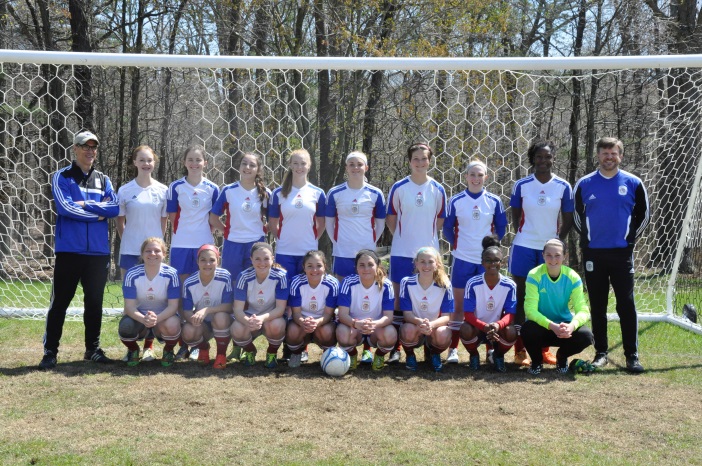 Coach John Ouellette** More than 10 years of Coaching experience at the Travel and County Levels. Participated in over 60 Regional/Local Tournaments and College ShowcasesCurrently Head Coach for the:ASA Attack U17G WAGSL D1ASA Attack U11G AAYSA D1** Have and maintain the NSCAA Regional Diploma and USSF E Licenses